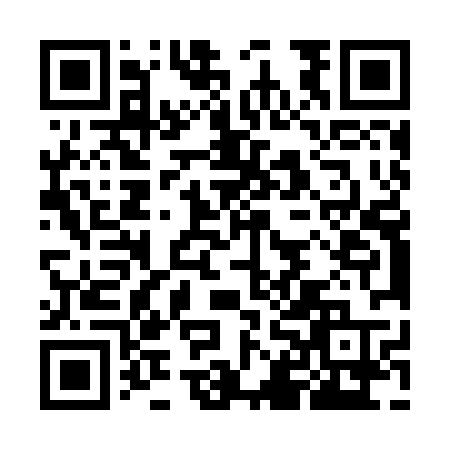 Prayer times for Haldimand West, Quebec, CanadaWed 1 May 2024 - Fri 31 May 2024High Latitude Method: Angle Based RulePrayer Calculation Method: Islamic Society of North AmericaAsar Calculation Method: HanafiPrayer times provided by https://www.salahtimes.comDateDayFajrSunriseDhuhrAsrMaghribIsha1Wed3:114:5712:155:197:349:202Thu3:094:5512:155:207:359:223Fri3:064:5312:155:217:379:244Sat3:044:5212:145:227:389:275Sun3:014:5012:145:237:409:296Mon2:594:4812:145:247:419:317Tue2:574:4712:145:247:429:338Wed2:544:4512:145:257:449:359Thu2:524:4412:145:267:459:3810Fri2:504:4212:145:277:479:4011Sat2:474:4112:145:287:489:4212Sun2:454:4012:145:297:499:4513Mon2:434:3812:145:297:519:4714Tue2:404:3712:145:307:529:4915Wed2:384:3612:145:317:539:5116Thu2:364:3412:145:327:559:5417Fri2:344:3312:145:337:569:5618Sat2:324:3212:145:337:579:5819Sun2:294:3112:145:347:5910:0020Mon2:274:2912:145:358:0010:0321Tue2:254:2812:145:368:0110:0522Wed2:234:2712:155:368:0210:0723Thu2:214:2612:155:378:0310:0924Fri2:204:2512:155:388:0510:1025Sat2:204:2412:155:388:0610:1026Sun2:194:2312:155:398:0710:1127Mon2:194:2312:155:408:0810:1228Tue2:194:2212:155:408:0910:1229Wed2:184:2112:155:418:1010:1330Thu2:184:2012:155:428:1110:1331Fri2:184:1912:165:428:1210:14